Professoras: Aline N. da Cruz e Juçara Ap. R. da Silva.Sequência didática: Semana 08/03 a 12/03.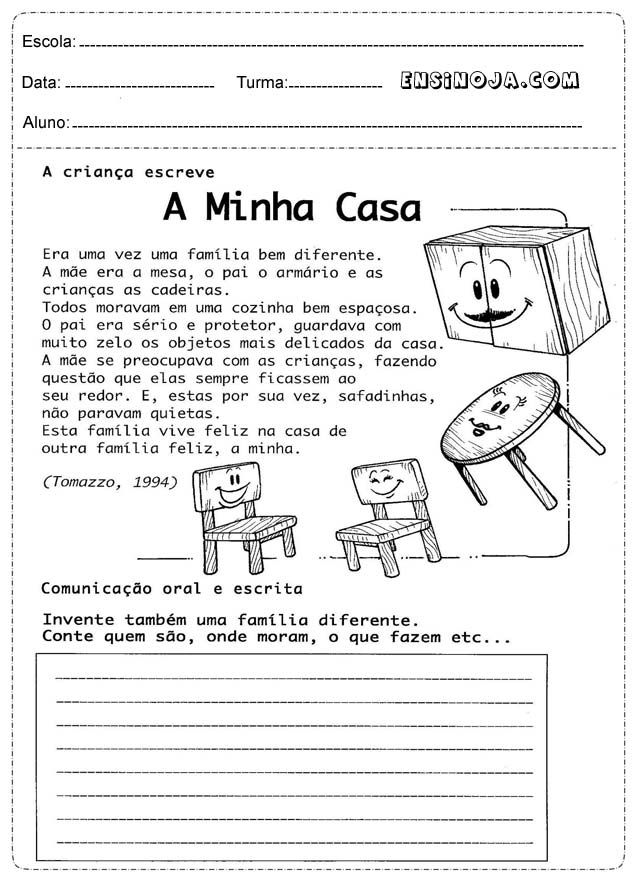 Interpretação do texto:Qual é o título do texto?Porque essa família era tão diferente?Onde eles moravam?Retire do texto as palavras que possuem a letra M.Escreva uma frase com cada palavra que você retirou do texto.Atividade 2Complete as palavras depois reescreva-as no seu caderno e separe em silabas.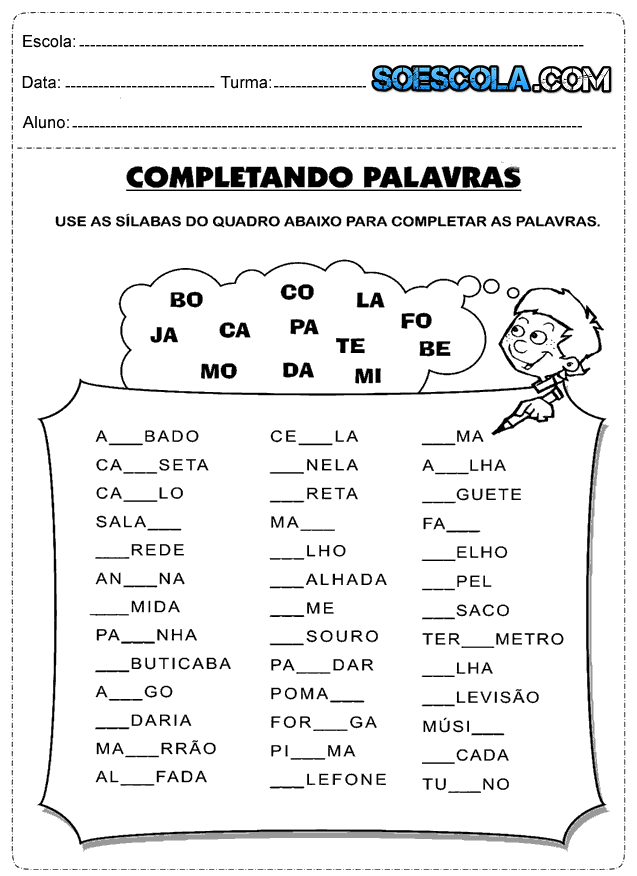 Matemática:           Complete com antecessor e sucessor: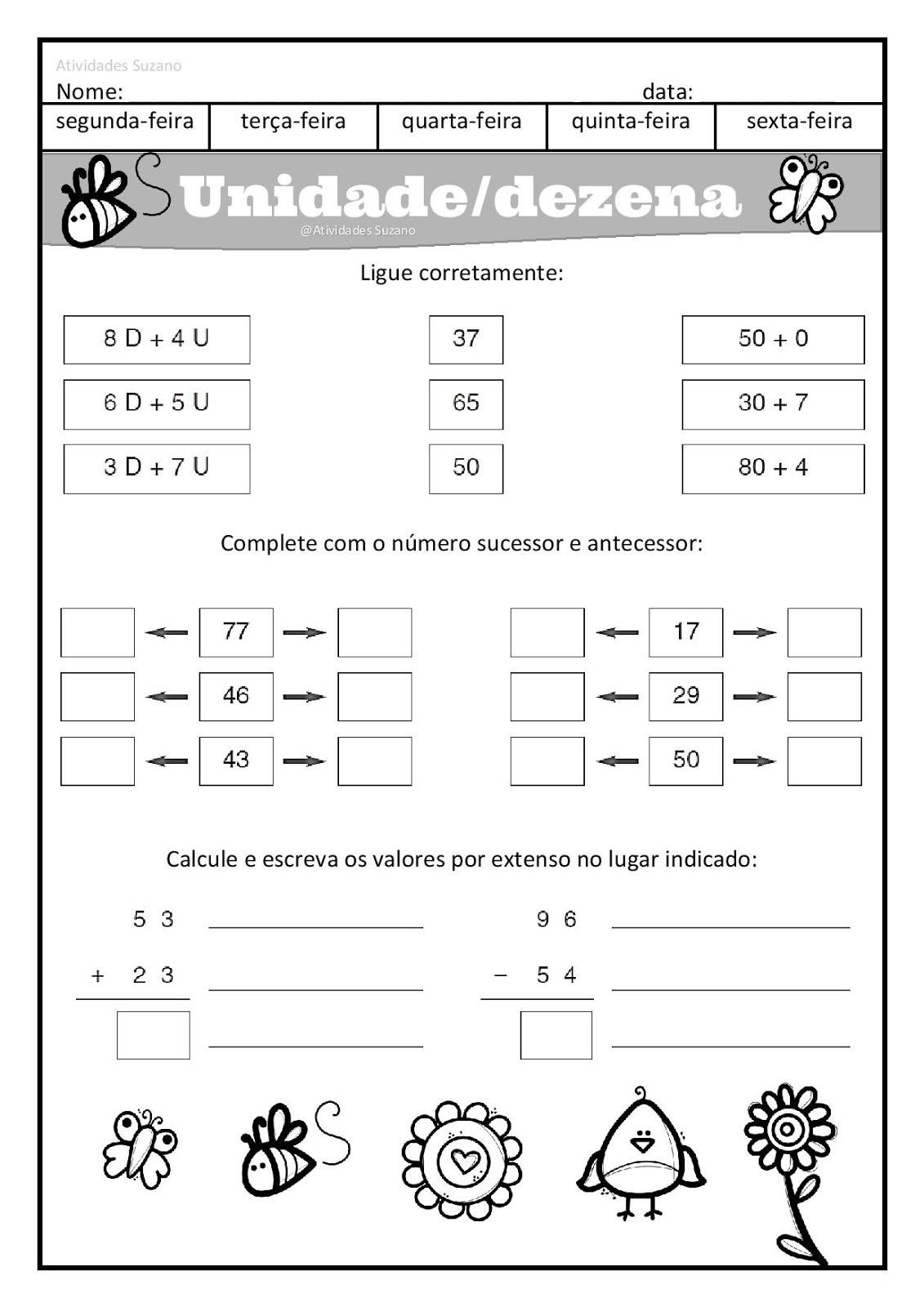                                Resolva as situações problema: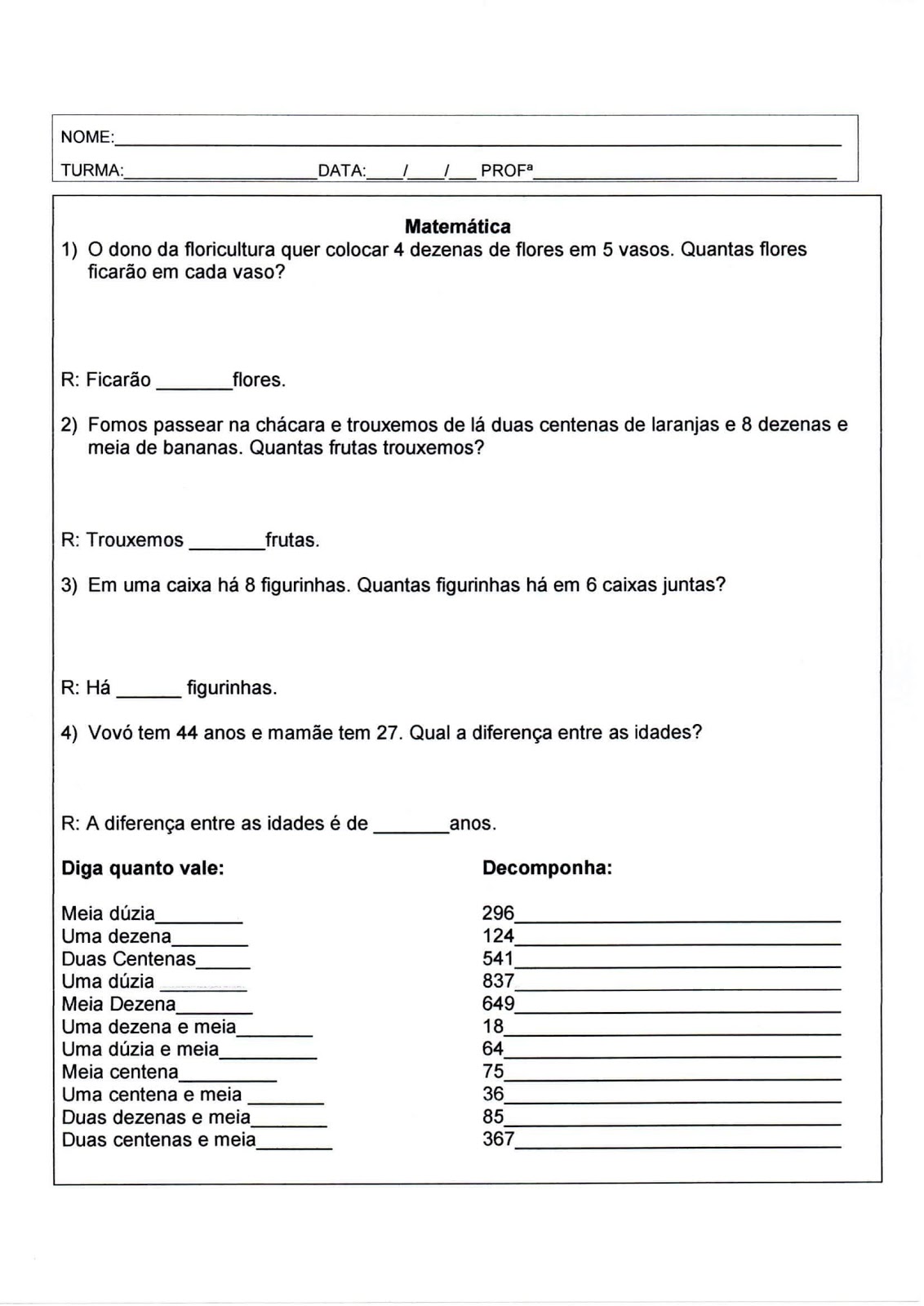 OBS: FAVOR COLOCAR NOME NAS ATIVIDADES PARA CORREÇÃO. ABRAÇO!!!TENHAM UMA ÓTIMA SEMANA!!!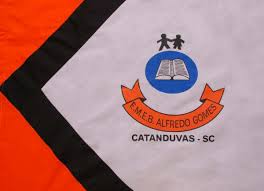 Escola Municipal de Educação Básica Alfredo Gomes.Catanduvas, março de 2021.Diretora: Ivania Ap. Nora Assessora Técnica Pedagógica: Simone Andréa CarlAssessora Técnica Administrativa: Tania Nunes de ÁvilaProfessoras: Aline e Juçara.4º ano matutino